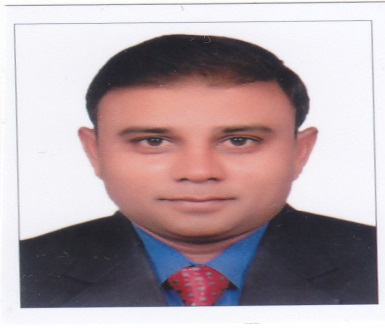 CV RAJEEV PERSONAL INFORMATION DATE OF BIRTH:                      19-09-1969E-MAIL:                                    rajeev.384987@2freemail.com PROFILEManaging independently the overall functions of sales and marketing. Knowledge and capability of handling routine functions including, Appointment of C&F, Tapping new markets, Sales Promotions, Awareness Campaign to promote the brands, Credit Management and Activations, Inventory Management and Sales Invoicing, Support to Customer Service, exclusively responsible for Sales Generation. I have been able to build rapport and sound working relationships with customers and colleagues, both face-to-face and over the telephone. I have always been committed to providing the highest quality of work delegated to me, using persuasiveness and presentation skills to win others over in work situations. I have also assisted in setting standards for following internal procedures.A person with commercial acumen and customer focusA person always greedy for sales and expects great out of himSales being my passion looking for climbing up the corporate ladder in a new challenging work place, culture, environment to prove my metal and create my presence with a bangA honest sincere personality who has self belief and always tries to take a risk when others dont Not afraid of making mistakestriesEDUCATION:1988-1991:                                 Bachelor of science                                                      Pune University, India(uae attested)PROFESSIONAL EXPERIENCE2007-2018 :REGIONAL SALES MANAGER: A profit centre for the organisation: Entrepreneurial thinker: A person addicted to success: A revenue generator for the company: A leader leading from the front: Successful handling of 45 stockists: Successful in team management:  Responsible for sales and product handling process:  Solving issues related to stockists and field work: Successful launch of division and products: Reporting to vice president, marketing&sales2001-2006                            AREA SALES MANAGER                                                         Successful in managing a team of 14 medical representativesBeing successful, I was given charge of 22 medical reps and new areas                                                         For operation which were successfully done   Successful in handling and retaining a sales tem for 7 years with Consistent sales performanceReporting to Regional sales manager1994-2001                                      MEDICAL SERVICE REPRESENTATIVESSuccessful in selling concepts to doctors for sales generationSuccessful in launching new moleculesSuccessful in working independentlySuccessful recovery rate of 100%Reporting to Area Sales ManagerSPECIALIZED SKILLS :   : Guts to accepts mistakesand failures: A learner: A good listener                                                             : Credit to part to his subordinates: Excellent interpersonal and communication skills: Multitasking abilities with proficiency in organizing and managing                                                             : Ability to recruit, train and supervise team mates                                                            : Expert marketing skills to promote business: Commercial Acumen                                                            : Customer focus: Negotiation skills: Entrepreneurial mind set                                                            : Sales passion and hunger to succeed                                                            : Outgoing personality: Self starter and highly motivated                                                            : Command in written and spoken English, HindiINTERESTS                                         : Extensive travelling &playing cricket